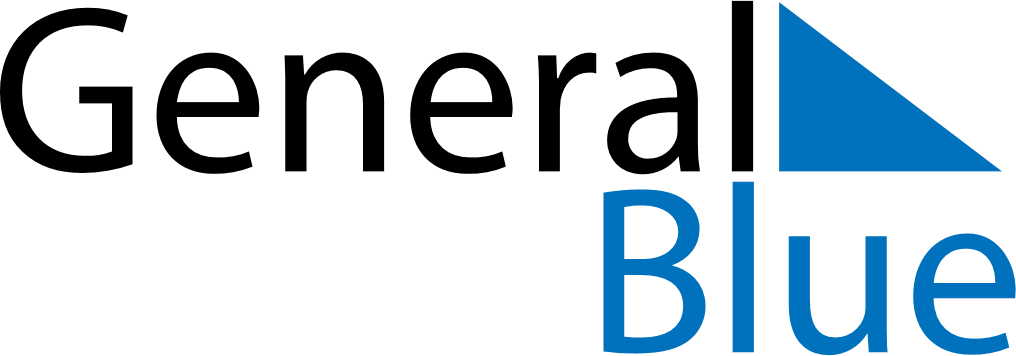 November 2024November 2024November 2024November 2024November 2024November 2024Zagan, Lubusz, PolandZagan, Lubusz, PolandZagan, Lubusz, PolandZagan, Lubusz, PolandZagan, Lubusz, PolandZagan, Lubusz, PolandSunday Monday Tuesday Wednesday Thursday Friday Saturday 1 2 Sunrise: 6:52 AM Sunset: 4:31 PM Daylight: 9 hours and 39 minutes. Sunrise: 6:54 AM Sunset: 4:29 PM Daylight: 9 hours and 35 minutes. 3 4 5 6 7 8 9 Sunrise: 6:56 AM Sunset: 4:28 PM Daylight: 9 hours and 31 minutes. Sunrise: 6:58 AM Sunset: 4:26 PM Daylight: 9 hours and 28 minutes. Sunrise: 6:59 AM Sunset: 4:24 PM Daylight: 9 hours and 24 minutes. Sunrise: 7:01 AM Sunset: 4:23 PM Daylight: 9 hours and 21 minutes. Sunrise: 7:03 AM Sunset: 4:21 PM Daylight: 9 hours and 17 minutes. Sunrise: 7:05 AM Sunset: 4:19 PM Daylight: 9 hours and 14 minutes. Sunrise: 7:06 AM Sunset: 4:18 PM Daylight: 9 hours and 11 minutes. 10 11 12 13 14 15 16 Sunrise: 7:08 AM Sunset: 4:16 PM Daylight: 9 hours and 7 minutes. Sunrise: 7:10 AM Sunset: 4:15 PM Daylight: 9 hours and 4 minutes. Sunrise: 7:12 AM Sunset: 4:13 PM Daylight: 9 hours and 1 minute. Sunrise: 7:13 AM Sunset: 4:12 PM Daylight: 8 hours and 58 minutes. Sunrise: 7:15 AM Sunset: 4:10 PM Daylight: 8 hours and 55 minutes. Sunrise: 7:17 AM Sunset: 4:09 PM Daylight: 8 hours and 51 minutes. Sunrise: 7:19 AM Sunset: 4:07 PM Daylight: 8 hours and 48 minutes. 17 18 19 20 21 22 23 Sunrise: 7:20 AM Sunset: 4:06 PM Daylight: 8 hours and 45 minutes. Sunrise: 7:22 AM Sunset: 4:05 PM Daylight: 8 hours and 42 minutes. Sunrise: 7:24 AM Sunset: 4:04 PM Daylight: 8 hours and 39 minutes. Sunrise: 7:25 AM Sunset: 4:02 PM Daylight: 8 hours and 37 minutes. Sunrise: 7:27 AM Sunset: 4:01 PM Daylight: 8 hours and 34 minutes. Sunrise: 7:29 AM Sunset: 4:00 PM Daylight: 8 hours and 31 minutes. Sunrise: 7:30 AM Sunset: 3:59 PM Daylight: 8 hours and 28 minutes. 24 25 26 27 28 29 30 Sunrise: 7:32 AM Sunset: 3:58 PM Daylight: 8 hours and 26 minutes. Sunrise: 7:33 AM Sunset: 3:57 PM Daylight: 8 hours and 23 minutes. Sunrise: 7:35 AM Sunset: 3:56 PM Daylight: 8 hours and 21 minutes. Sunrise: 7:36 AM Sunset: 3:55 PM Daylight: 8 hours and 18 minutes. Sunrise: 7:38 AM Sunset: 3:54 PM Daylight: 8 hours and 16 minutes. Sunrise: 7:39 AM Sunset: 3:54 PM Daylight: 8 hours and 14 minutes. Sunrise: 7:41 AM Sunset: 3:53 PM Daylight: 8 hours and 12 minutes. 